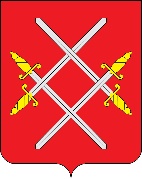 АДМИНИСТРАЦИЯ РУЗСКОГО ГОРОДСКОГО ОКРУГАМОСКОВСКОЙ ОБЛАСТИПОСТАНОВЛЕНИЕот __________________________ №_______Об утверждении «Тарифов на платные услуги, оказываемые муниципальными образовательными организациями Рузского городского округа»В целях упорядочения процесса предоставления платных услуг и иной приносящей доход деятельности в образовательных учреждениях Рузского городского округа, в соответствии с Федеральным законом «Об образовании в Российской Федерации» от 29.12.2012 N 273-ФЗ, Федеральным законом «Об автономных учреждениях» от 03.11.2006 N 174-ФЗ, Постановлением Правительства Российской Федерации от 15.08.2013 № 706 «Об утверждении Правил оказания платных образовательных услуг», руководствуясь Уставом Рузского городского округа, постановляет:Утвердить «Тарифы на платные услуги, оказываемые муниципальными общеобразовательными организациями Рузского городского округа» (Приложение №1).Утвердить «Тарифы на платные услуги, оказываемые муниципальными дошкольными образовательными организациями Рузского городского округа» (Приложение №2).Настоящее постановление вступает в силу с 01.09.2019г.4.Признать утратившим силу: 4.1. постановление администрации Рузского муниципального района от 10.09.2014 № 2282 «Об утверждении «Прейскуранта цен на платные услуги, оказываемые муниципальными автономными образовательными организациями Рузского муниципального района» (в редакции от 31.03.2015 №569); 4.2. постановление Главы Рузского городского округа от 28.04.2018 №1610 «Об утверждении «Прейскуранта цен на платные услуги, оказываемые муниципальными бюджетными образовательными организациями Рузского городского округа».5. Опубликовать настоящее постановление в газете «Красное знамя» и разместить на официальном сайте Рузского городского округа Московской области в сети «Интернет».6. Контроль за исполнением настоящего постановления возложить на заместителя Главы Администрации Рузского городского округа Московской области Т.И.  Бикмухаметову.Глава городского округа			                                     Т.С. ВитушеваТарифы на платные услуги, оказываемые муниципальными общеобразовательными организациями Рузского городского округа *продолжительность  1 занятия должна быть не менее 30 минутТарифы на платные услуги, оказываемые дошкольными образовательными организациями Рузского городского округа *продолжительность  1 занятия должна быть не менее 30 минутПриложение № 1 к постановлению АдминистрацииРузского городского округаот «__»_________2019 г. № ____№ п/пНаименование услугиСтоимость за единицу услуги1Группа продленного дня 1000 руб./1 месяц2Дополнительный образовательный курс «За страницами учебника»;400 руб./1 занятие*3Дополнительный образовательный курс «За страницами учебника среднее звено»400 руб./1 занятие*4Консультативная работа по предметам300 руб./1 занятие*5Репетиторство по предметам400 руб./1 занятие*6Учебная программа «Иностранный язык для начинающих» 500 руб./1 занятие*7Школа будущего первоклассника 400 руб./1 занятие*8Обучение чтению будущих первоклассников400руб./1 занятие*9Учебная программа «Дополнительный английский» 150 руб./ 1 занятие*10Предпрофессиональная подготовка (черчение)250 руб./1 занятие*11Хоровая студия100 руб./1 занятие*12Компьютерные курсы для начинающих руб./1 занятие*Приложение № 2к постановлению АдминистрацииРузского городского округаот «__»________2019 г. № ____№ п/пНаименование услугиСтоимость за единицу услуги1Кружки физкультурно-спортивной направленности140 руб./1 занятие*2Кружки музыкально - хореографической направленности140 руб./1 занятие*3Кружки художественно – эстетической направленности140 руб./1 занятие*4Кружки образовательно-познавательной и развивающей направленности140 руб./1 занятие*5Дополнительные платные услуги логопедической и психологической помощи250 руб./1 занятие*